ЧЕРКАСЬКА ОБЛАСНА РАДАГОЛОВАР О З П О Р Я Д Ж Е Н Я11.10.2023                                                                                       № 282-р Про проведення виплатВідповідно до статті 55 Закону України «Про місцеве самоврядування                  в Україні», Положення про Почесну грамоту Черкаської обласної державної адміністрації і обласної ради, затвердженого рішенням обласної ради                від 17.12.2003 № 14-13 (зі змінами), враховуючи рішення обласної ради                       від 16.12.2022 № 16-4/VIІІ «Про обласний бюджет Черкаської області                               на 2023 рік», спільні розпорядження голови обласної державної адміністрації       та голови обласної ради від 28.09.2023: №№ 552/40-рс, 553/41-рс, 554/42-рс, 555/43-рс, 556/44-рс:1. Виділити з обласного бюджету кошти виконавчому апарату обласної ради в сумі 67 100 гривень та виплатити одноразову грошову винагороду                     в сумі 5 (п’яти) розмірів прожиткового мінімуму для працездатних осіб, установленого на 01 січня року, в якому відбувається виплата (13 420 гривень), громадянам, нагородженим Почесною грамотою Черкаської обласної державної адміністрації і обласної ради:2. Фінансово-господарському відділу виконавчого апарату обласної ради провести відповідну виплату.3. Контроль за виконанням розпорядження покласти на начальника фінансово-господарського відділу, головного бухгалтера виконавчого апарату обласної ради ЯНИШПІЛЬСЬКУ В. Г.Голова	А. ПІДГОРНИЙ          ДАНИЛЕВСЬКОМУ Валерію Вікторовичу–депутату Черкаської обласної ради                             VIII скликання, голові постійної комісії обласної ради з питань освіти, науки, культури, молодіжної політики та спорту, начальнику Управління освіти і науки Черкаської обласної державної адміністрації;КРАВЧЕНКО  Оксані Олексіївні–декану факультету соціальної та психологічної освіти Уманського державного педагогічного університету імені Павла Тичини, доктору педагогічних наук, професору;МЕЛЬНИЧЕНКУ Василю Миколайовичу–першому заступнику голови Черкаської обласної організації Національної спілки краєзнавців України;НАГАЙЧУКУ Вадиму Вікторовичу–учителю фізичної культури Христинівського ліцею № 1 Христинівської міської ради Черкаської області;ТИЩЕНКУ Євгенію Володимировичу–лікарю з медицини невідкладних станів (бригад екстреної (швидкої) медичної допомоги                        та виїзних консультативних бригад) Черкаської станції екстреної (швидкої) медичної               допомоги – структурного підрозділу комунального некомерційного підприємства "Обласний центр екстреної медичної допомоги та медицини катастроф Черкаської обласної ради".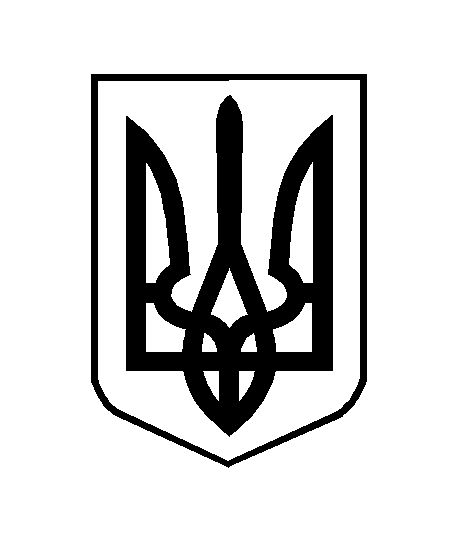 